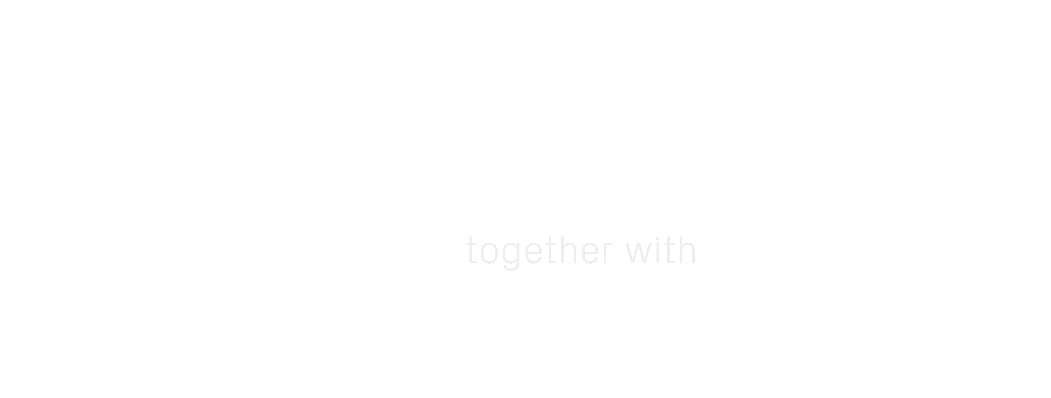 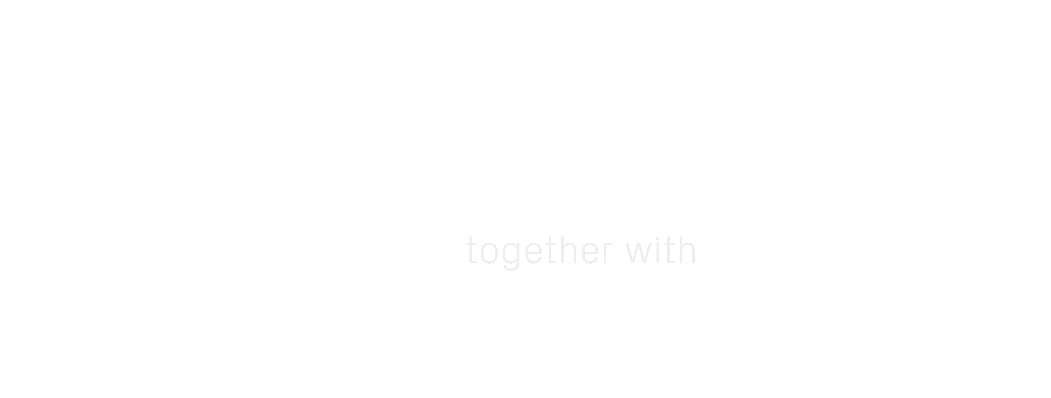 Teaching Guide.Fitness FrenzyIntroduction This workshop was developed by Digital Schoolhouse together with Jo Hodge, Lower Key Stage 2 Phase Leader, Year 4 Teacher and Learning and Technologies Leader, Our Lady of Lourdes Catholic Nursery and Primary School, to incorporate computing into the curriculum in an innovative way.In this workshop, students will use the Micro:bit to make their own pedometer with additional fitness workouts using different inputs. 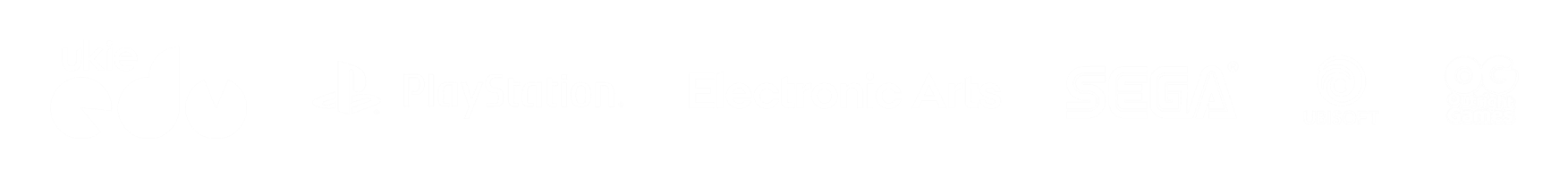 Learning OutcomesTo design and build a pedometer using the accelerometer on a Micro:bit.To add count-controlled loops and variables to code.To write a simple algorithm for an exercise routine.To use Micro:bit LEDs and inputs to design exercise routines.Files/ResourcesPLEASE NOTE: The activities outlined in this workshop pack are a suggested outline of how the workshop can be delivered. It is envisaged that teachers will adapt the resources and the organisation of them according to the needs of their class. Session OverviewThis is a three-lesson unit of work linked to PE and DT to make a Micro:bit Pedometer. They will complete the following over the three activities:Learn all about pedometers and how they work presenting their findings. 					U/ BExplore the Micro:bit platform and code their pedometer using the shake function i.e. accelerometer 	B/ILearn about how a variable works using an unplugged activity							U/BDesign a strap and then test their completed pedometer 							I/AU = Unplugged activity, B = Beginner activity, I = Intermediate activity, A = Advanced activity
SESSION 1SESSION 2SESSION 3Digital Schoolhouse Progression MatrixThe Digital Schoolhouse progression matrix is a simplified mechanism for measuring pupil progress. It stretches from base level understanding at the beginner level to introducing GCSE content at the advanced level. The shaded statements reflect skills and concepts covered in the workshop, these have been cross referenced to specific activities in order to reflect both their level of complexity and provide a guideline on which to measure progress. For more details about this framework see ‘Enter the Matrix’ included in this workshop pack.AlgorithmsProgrammingDataHardware and SoftwareCommunicationDigital skillsComputing Programmes of Study Linksunderstand what algorithms are; how they are implemented as programs on digital devices; and that programs execute by following precise and unambiguous instructionscreate and debug simple programsuse logical reasoning to predict the behaviour of simple programsuse technology purposefully to create, organise, store, manipulate and retrieve digital contentrecognise common uses of information technology beyond schooluse technology safely and respectfully, keeping personal information private; identify where to go for help and support when they have concerns about content or contact on the internet or other online technologiesdesign, write and debug programs that accomplish specific goals, including controlling or simulating physical systems; solve problems by decomposing them into smaller partsuse sequence, selection, and repetition in programs; work with variables and various forms of input and outputuse logical reasoning to explain how some simple algorithms work and to detect and correct errors in algorithms and programsunderstand computer networks including the internet; how they can provide multiple services, such as the world wide web; and the opportunities they offer for communication and collaborationuse search technologies effectively, appreciate how results are selected and ranked, and be discerning in evaluating digital contentselect, use and combine a variety of software (including internet services) on a range of digital devices to design and create a range of programs, systems and content that accomplish given goals, including collecting, analysing, evaluating and presenting data and informationuse technology safely, respectfully and responsibly; recognise acceptable/unacceptable behaviour; identify a range of ways to report concerns about content and contactdesign, use and evaluate computational abstractions that model the state and behaviour of real-world problems and physical systemsunderstand several key algorithms that reflect computational thinking [for example, ones for sorting and searching]; use logical reasoning to compare the utility of alternative algorithms for the same problemuse two or more programming languages, at least one of which is textual, to solve a variety of computational problems; make appropriate use of data structures [for example, lists, tables or arrays]; design and develop modular programs that use procedures or functionsunderstand simple Boolean logic [for example, AND, OR and NOT] and some of its uses in circuits and programming; understand how numbers can be represented in binary, and be able to carry out simple operations on binary numbers [for example, binary addition, and conversion between binary and decimal]understand the hardware and software components that make up computer systems, and how they communicate with one another and with other systemsunderstand how instructions are stored and executed within a computer system; understand how data of various types (including text, sounds and pictures) can be represented and manipulated digitally, in the form of binary digitsundertake creative projects that involve selecting, using, and combining multiple applications, preferably across a range of devices, to achieve challenging goals, including collecting and analysing data and meeting the needs of known userscreate, re-use, revise and re-purpose digital artefacts for a given audience, with attention to trustworthiness, design and usabilityunderstand a range of ways to use technology safely, respectfully, responsibly and securely, including protecting their online identity and privacy; recognise inappropriate content, contact and conduct and know how to report concerns develop their capability, creativity and knowledge in computer science, digital media and information technologydevelop and apply their analytic, problem-solving, design, and computational thinking skillsunderstand how changes in technology affect safety, including new ways to protect their online privacy and identity, and how to identify and report a range of concerns.Computational Thinking StrandsAL – Algorithmic ThinkingDE – DecompositionGE – GeneralisationAB – AbstractionEV – EvaluationFilenameResource TypePurpose/DescriptionActivity NoFitness Frenzy PPTDSH-Fitness-Frenzy-Teaching-PresentationPresentation for all of the activities and resource cardsALLPedometerTreasure Hunt Fact CardsDSH-Fitness-Frenzy-Reference-SheetsDouble-sided fact cards with facts about pedometers for a treasure hunt unplugged activity.1Micro:bit Download HelpcardHelpcard – DSH-Fitness-Frenzy-Teaching-Presentation  slide 12 and 13Helpcard to support pupils when connecting Micro:bit to download programs.2Micro:bit LED Exercise Algorithm WorksheetDSH-Fitness-Frenzy-Worksheet1-Exercise-AlgorithmWorksheet contained LEDS grids for pupils to design their exercise algorithm.Pedometer Design and Evaluation SheetDSH-Fitness-Frenzy-Worksheet2-Strap-Design-and-Evaluation SheetWorksheet to enable pupils to design their strap for their oedometer and evaluate the finished product.4Pedometer ExamplesDSH-Fitness-Frenzy-Example-AnswersPedometer examples of finished product and related code.4Mini whiteboard and penClassroom resourceUsed for students to complete the unplugged pedometer activity.3Weaving binary strap worksheetDSH-Fitness-Frenzy-Worksheet3-Optional-binary-encoded-strapWorksheet to enable students to weave a binary encoded strap for their pedometer.One sheet between two.4Coloured paperClassroom resourceUsed for students to weave binary encoded straps for the optional unplugged activity.4ScissorsClassroom resourceUsed for students to cut out strips of coloured paper for the optional unplugged activity.4Activity NoSession Content / ActivityResources Used1 What is a pedometer?Outline activity: To understand what a pedometer is. Present either plugged or unplugged. Provide pupils with devices to research and in small groups they produce a poster.Or have facts cards dotted around the room for them to go and collect ideas like a treasure hunt -  unplugged activity. Each group has a picture to find with facts on the back.In groups of 4, they are to present a poster or PowerPoint about what a pedometer is.They need to find out:What it does i.e. special features?Are there different types?What do they cost?Any other fun facts about them…Present either plugged or unplugged. Provide pupils with devices to research. Or can have facts cards dotted around the room for them to go and collect ideas. Give them 10-15 mins to produce their poster and then present findings.DSH-Fitness-Frenzy-Teaching-Presentation pages 1 - 6IPADS/ Computers for researching pedometersPedometer Treasure Hunt Fact CardsLarge flip paper and coloured pensActivity NoSession Content / ActivityResources Used2 Coding the Micro:bit pedometerOutline activity: What is a Micro:bit –Micro:bit - The micro:bit is a tiny computer. You can write programs for the micro:bit on your computer and then transfer them to the micro:bit to be run.https://microbit.org/get-started/first-steps/introduction/Code Tracing – Look at code on ppt. Give a copy to pupils in pairs and ask them to consider each question. What will each block do?What will happen on the start?When you press button A, what will display on the Micro:bit?Jot ideas on the sheet. Do they think it looks familiar? Establish a block-based code called Makecode - similar to Scratch - different colours for block functions. Discuss then run the code in Microbit.Pupils  to run and test the code to see if did what they predicted. Relate back that this is similar to Scratch. Work through slides or on Micro:bit website how to add blocks and then run their code. Show how the interface works if they have not used it previously using slide 11. Demonstrate how to connect the Micro:bit once so they can then just download the code more easily ( See helpcard).Once they have run the code, discuss their original predictions - were they correct etc. DSH-Fitness-Frenzy-Teaching-Presentation pages 7 – 14Micro:bit download helpcard – DSH-Fitness-Frenzy-Teaching-Presentation slides 12-13Micro:bits, USB cables and battery packsActivity NoSession Content / ActivityResources Used3 Unplugged pedometer activity4 Designing the strap and testing design.Outline activity: Designing, Coding, Testing and Evaluating their pedometer.Recap what a pedometer is. Show information on slide:Step counter - helps us exercise and tell the time!Can also be heart monitor and many more exciting things. It is portable and counts steps by detecting the motion of our hands or hips - accelerometer.Show slide 17 and explain to your students that they will need to use a variable to store the changing value of the numbers of steps that the pedometer has recorded while the program is running.What is a variable?  What will change in our code that we will need to store? Link back to scores in any games they have made in Scratch. Establish that the steps will change and be stored. Ask your students what they will need a variable for in their pedometer program – they should say to store the number of steps.Explain that variable names must be meaningful and ask your students to suggest what they will name this variable – they should suggest something along the lines of steps or numberOfSteps. You might like to talk about common ways of writing variable names here e.g. camelCasing and under_scores and that students should not use spaces in their variable name.Unplugged activity.Put your students into pairs and hand out the mini whiteboard and pens. Instruct your students to write ‘steps’ on one side of the whiteboard – explain that the whiteboard is the variable, ‘steps’ is the variable name, and the blank side is where their data will be stored. Explain that one person in the pair should write down the number of steps their partner has taken as they walk around the room and update the data by rubbing out and replacing the number on their whiteboard. Run the activity for a few minutes, then the pair can swap over – remind your students to reset their variable by rubbing out the number on their whiteboard before starting the activity again.Ask your students to explain how this activity demonstrates that a variable can change while a program is running – students should be able to say that the number changed while their partner was walking around.Look at code on slide 18. Get them to add the code and explain that we need to add variable. Ask the pupils to add the code to their micro:bit, Once tested then ask what else could we add i.e. exercises. Think back to first piece of code? Could we use some of this to add exercises? Could we use different inputs i.e. press button A, B or A and B etc. Different repeat loops e.g. count controlled loops? See child’s example code. Complete the algorithm for each of their exercises buttons using DSH-Fitness-Frenzy-Worksheet1-Exercise-Algorithm.Once their algorithm is complete, add their code to their pedometer code and test. Encourage pupils to code small sections first and then debug if needed.Once coded, design a strap using DSH-Fitness-Frenzy-Worksheet2-Strap-Design-and-Evaluation Sheet.To make their strap:Decorate a strip of white card or thick paper (or carry out the optional unplugged activity: Binary encoded straps). Then reinforce with duct tape on the back. Measure the card to wrist allowing 1 to 2 inches extra,Cut off excess strap but do not throw away.In the middle of the strap, tape the battery onto the reverse using the excess strap to hold (see pedometer examples)Tape Micro:bit to the front. Use a strip of duct tape to attach to the wrist.Optional unplugged activity: Binary encoded strapsBegin by reminding your students that everything on a computer is processed in binary and then run the following weaving binary activity to create their pedometer strap.Explain that students will be representing their name in binary using ASCII code for each letter (students should be aware of ASCII from previous work but if not a short explanation that every letter that you press on a keyboard must be converted into a number in binary and that ASCII is the set of numbers that each letter is represented by should be enough to begin the lesson).1 Students cut along the dotted lines in their weaving binary sheet2 With the coloured paper landscape in orientation, cut the coloured paper into strips3 Students should look up the first letter of their name in their ASCII character set (see slide 24 of the teaching presentation) and plan their strap design using worksheet2.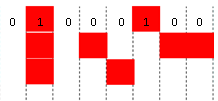 Using one of the coloured slips, weave the binary for the first letter into the weaving binary sheet - passing the coloured paper under the strip in the worksheet for a 0 and over the strip for a 1  e.g.Repeat the process for each remaining letter Allow pupils time to then test out their pedometers by completing each of their exercises. Work with a partner and finally complete the evaluation section of the worksheet.DSH-Fitness-Frenzy-Teaching-Presentation ppt pages 15 – ENDMini whiteboard and pen (one between two)Micro:bits, USB cables and battery packsDSH-Fitness-Frenzy-Worksheet1-Exercise-Algorithm DSH-Fitness-Frenzy-Worksheet2-Strap-Design-and-Evaluation Sheet DSH-Fitness-Frenzy-Worksheet3-Optional-binary-encoded-strapBeginnerActivity NoIntermediateActivity NoAdvancedActivity NoUnderstandingUnderstands what an algorithm is3/4Understands that algorithms are not the same as programming3/ 4Understands that different algorithms exist for the same problem3/ 4Writing Represents algorithms using graphical notation such as pictures4Represents algorithms using structured notation such as flowcharts4Represents algorithms using pseudocodeLimitationsUnderstands that computers need precise instructions3/ 4Can identify tasks best completed by humans or computers3/ 4Understands that some problems cannot be solved computationallyPlanningCan identify the steps needed to solve a problem3/ 4Can identify the programming constructs needed to solve a problem (pattern recognition)3/ 4Can identify the modules needed to solve a problem e.g. top down design4TracingUses logical reasoning to predict outputs and show an awareness of inputsUses logical reasoning to explain how an algorithm works3/ 4Evaluates the effectiveness of algorithms and models for similar problems3/ 4DesigningDesigns solutions (algorithms) that use sequence, selection i.e. if, then and else and iterationDesigns solutions by decomposing a problem and creating a sub-solution for each of these parts3/ 4Designs a solution to a problem that uses generalization to create objects and classes (OOP) BeginnerActivity NoIntermediateActivity NoAdvancedActivity NoWritingCan create a simple program in an environment that does not rely on text e.g. programmable robots etc2/ 4Has practical experience of a high-level textual language, including use of standard librariesHas experience of designing programs that include a graphical user interface2/4Program flowUnderstands that programs execute by following precise instructions2/3 /4Understands how modular programs work using sub-routinesAppreciates the effect of the scope of a variable e.g. a local variable can’t be accessed from outside its function unless passed as a parameterSelectionUses selection statements in programs, including an if, then and else statementUnderstands the difference between, and appropriately uses if and if, then and elseStatementsUses nested selection statementsIterationUses loops, within programs2/3/4Understands the difference between, and uses ‘while’, ‘until’ and ‘for’ loopsUses nested iteration and recursionDebuggingDetects and corrects simple semantic errors i.e. debugging, in programs2/4Detects and corrects syntactical errorsApplies a modular approach to error detection and correctionProgram designCreates programs that implement algorithms to achieve given goals2/4Can design a program based on an algorithm2/3/4Designs modular programs using a range of methodologies e.g. RAD, waterfallData types and structuresDeclares and assigns variables2/3/4Selects appropriate data typesUnderstands and uses one and two dimensional data structuresOperatorsUses arithmetic operatorsUses a range of operators and expressions e.g. BooleanUnderstands and uses negation with operators e.g. not equal toBeginnerActivity NoIntermediateActivity NoAdvancedActivity NoRepresentationRecognises that digital content can be represented in many formsUnderstands how bit patterns represent different forms of data e.g. character sets, sound, numbers and imagesUnderstands how the same bit patterns can be used for different forms of data e.g. metadataTransferKnows that data can be transferred from one computer to anotherKnows that computers transfer data in binaryUnderstands and can explain the need for data compression, and performs simple compression methodsTypesRecognises different types of data: text, numberDefines data types: string, integer, real and BooleanUnderstands how different data types can be used within data structures e.g. arrays must be made up of the same data type whereas lists can use severalBinaryCan carry out simple binary to decimal conversions4Performs operations using bit patterns e.g. binary addition, conversion between binary and hexadecimal, binary subtraction etcUnderstands the relationship between binary and electrical circuits, including Boolean logicFile SizeUnderstands that data takes up space on a computerUnderstands the relationship between binary and file size (uncompressed)Knows the relationship between data representation and data quality e.g. resolution and colour depth etc, including the effect on file sizeData and InformationUnderstands the difference between data and informationRecognises that poor-quality data leads to unreliable results, and inaccurate conclusionsUnderstand the mechanisms used to cleanse data e.g. validation, range checks etcSearchingCan sort data, use filters and perform single criteria searches for informationQueries data on one table using a typical query language, including more complex searches for information e.g. using Boolean and relational operatorsQueries data on multiple tables using a typical query languageStructureRecognises that data can be structured in tables to make it usefulUnderstands that all the data about a person or thing can be stored as a recordKnows what a relational database is, and understands the benefits of storing data in multiple tablesBeginnerActivity NoIntermediateActivity NoAdvancedActivity NoProcessingUnderstands that computers have no intelligence and that computers can do nothing unless a program is executedKnows that programs are executed by the processor i.e. the CPUUnderstand that processors can work in different ways e.g. multitasking, schedulingSoftwareRecognises that all software executed on digital devices is programmedKnows that there is a range of operating systems and application software for the same hardwareUnderstands the concept of proprietary and open-source software including how this relates to licencing DevicesRecognises that a range of digital devices can be considered a computer2/4Understands why and when computers are used2/3/4Understands how technology has developed e.g. Moore’s LawComponentsRecognises and can use a range of input and output devices2/4Recognises and understands the function of the main internal parts of basic computer architectureKnows that processors have instruction sets and that these relate to low-level instructions carried out in the main internal parts of a computerOperating systemsUnderstands that the operating system is software that specifies the function of a computing deviceUnderstands the main functions of the operating systemUnderstands that there are different types of operating system and some of there common uses e.g. real time on auto pilot systems on a planeData transferKnows that data is transferred around a computer system using input devices, sensors and application software2/4Knows that data can be transferred between computer systems using physical, wireless and mobilenetworksKnows how data can be transferred between computer systems e.g. packet and circuit switchingArchitectureUnderstands the difference between hardware and softwareUnderstands how hardware uses software to execute instructions e.g. the fetch-execute cycleUnderstands computer architecture in relation to the fetch execute cycle, including how data is stored in memoryBeginnerActivity NoIntermediateActivity NoAdvancedActivity NoWWWAccesses content using a web browserUnderstands that web pages are created using HTML and CSSUnderstands how dynamic web pages use the client-server model and that web servers process and store data entered by usersOnline safetyUnderstands why and how to keep personal information private and knows what to do when concerned about something onlineHas an awareness of a range of online harms and demonstrates responsible use of technologies and online services in order to protect themselvesUnderstands how and why online threats are carried out and how to protect against themSearch enginesNavigates the web and can carry out simple web searches to collect digital contentUnderstands how to effectively use search engines e.g. Boolean, advanced search functions etcKnows how search results are selected and ranked, including that search engines use ‘web crawler programs’NetworksUnderstands the difference between the internet and internet service e.g. world wide webUnderstands data is transmitted between digital computers over networks, including different topologies e.g. ring, star, meshKnows the names and purposes of network components and protocolsInternet servicesShows an awareness of, and can use a range of internet services e.g. emailSelects, combines and uses internet servicesUses internet services to work collaborativelyBeginnerActivity NoIntermediateActivity NoAdvancedActivity NoInventionUses software under the control of the teacher to create, store and edit digital content1/2/4Uses and selects internet services, digital devices and application software to create, store and edit digital contentEvaluates the appropriateness of digital devices, internet services and application software to achieve given goalsAudienceUnderstands what an audience is4Recognises the audience when designing and creating digital content4Undertakes creative projects that are tailored to meet the needs of an audiencePurposeCan talk about how they use computers1/4Can talk about how other people use computers1/4Can discuss the issues around how other people might use computers e.g. Data Protection Act, Computer Misuse Act, Copyright etcEvaluationCan comment on the success of their solution4Designs and uses criteria to critically evaluate the quality of solutionsDocuments user feedback, the improvements identified, and the refinements made to the solutionContentCan gather contentMakes judgements about content when evaluating and repurposing it for a given audienceEvaluates the trustworthiness of content, considers the usability of visual design features and properties of media when designing and creating digital artefacts Ref.ActivityA1Formulating instructions to achieve a desired effectA2Formulating instructions to be followed in a given order (sequence)A3Formulating instructions that use arithmetic and logical operationsA4Writing sequences of instructions that store, move and manipulate data (variables and assignment)A5Writing instructions that choose between different constituent instructions (selection)A6Writing instructions that repeat groups of constituent instructions (loops/iteration)A7Grouping and naming a collection of instructions that do a well-defined task to make a new instruction (subroutines, procedures, functions, methods)A8Writing instructions that involve subroutines that use copies of themselves (recursion).A9Writing sets of instructions that can be followed at the same time by different agents (computers/people, parallel thinking and processing, concurrency)A10Writing a set of declarative rules (coding in Prolog or a database query language)A11Using an appropriate notation to write code to represent any of the aboveA12Creating algorithms to test a hypothesisA13Creating algorithms that give experience-based solutions (heuristics)A14Creating algorithmic descriptions of real world processes so as to better understand them (computational modelling)A15Designing algorithmic solutions that take into account the abilities, limitations and desires of the people who will use themRef.ActivityD1Breaking down artefacts into constituent parts to make them easier to work withD2Breaking down a problem into simpler versions of the same problem that can be solved in the same way (recursive and divide and conquer strategies)Ref.ActivityG1Identifying patterns and commonalities in artefactsG2Adapting solutions, or parts of solutions, so they apply to a whole class of similar problemsG3Transferring ideas and solutions from one problem area to anotherRef.ActivityAb1Reducing complexity by removing unnecessary detailAb2Choosing a way to represent an artefact, to allow it to be manipulated in useful waysAb3Hiding the full complexity of an artefact (hiding functional complexity)Ab4Hiding complexity in data, for example by using data structuresAb5Identifying relationships between abstractionsAb6Filtering information when developing solutionsRef.ActivityE1Assessing that an artefact is fit for purposeE2Assessing whether an artefact does the right thing (functional correctness)E3Designing and running test plans and interpreting the results (testing)E4Assessing whether the performance of an artefact is good enough (utility: effectiveness and efficiency)E5Comparing the performance of artefacts that do the same thingE6Making trade-offs between conflicting demandsE7Assessing whether an artefact is easy for people to use (usability)E8Assessing whether an artefact gives an appropriately positive experience when used (user experience)E9Assessment of any of the above against the specification and set criteriaE10Stepping through processes or algorithms/code step-by-step to work out what they do (dry run/tracing).E11Using rigorous argument to justify that an algorithm works (proof)E12Using rigorous argument to check the usability or performance of an artefact (analytical evaluation)E13Using methods involving observing an artefact in use to assess its usability (empirical evaluation)E14Assessing whether a product meets general performance criteria (heuristics)